Тема: Арабы в V-X веках.Цель урока: сформировать представление о зарождении и становлении арабской цивилизацииЗадачи урока:Образовательные –  сформировать понимание о процессе складывания восточного феодализма, главная тенденция и особенности общественного строя, присущего арабам: это, во-первых, определяется широким распространением общинно-родового строя и классовым расслоением общества в условиях кочевого скотоводства, во-вторых, важной ролью новой религии – Ислама в консолидации арабов и образования их государственности.Воспитательные – воспитывать уважение к истории.Развивающие – способствовать формированию умений и навыков поиска, систематизации и комплексного анализа исторической информации, формировать навыки группового взаимодействия при решении поставленных задач, ответственности за порученную часть общей работы. Развивать логическое мышление и способность локализовать события во времени и пространствеОборудование урока: доска, мел.Тип урока: комбинированный урокФорма урока: традиционный урокПлан урока:I.Орг. моментII.Актуализация знаний и объявление новой темыIII.Изучение нового материала1. Природа и занятия населения Аравии. Общественное устройство арабских племен2. Рождение новой религии3. Завоевание арабов4. Распад халифатаIV.Первичное закрепление знаний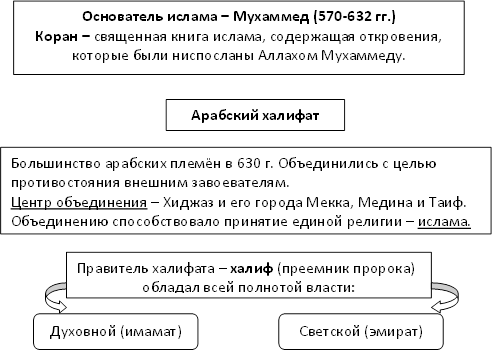 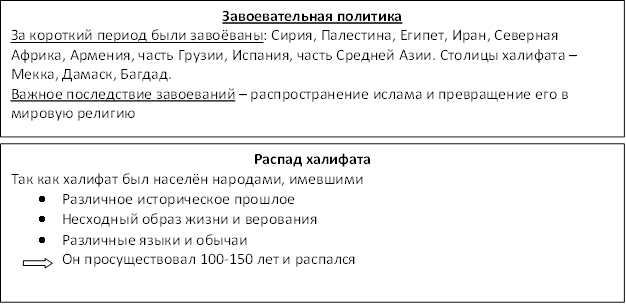 Контрольный блокТворческие задания1.      Составьте кроссворд по теме «Арабский халифат и его культура»2.      Найдите материал о Мухаммеде и напишите сообщение для класса.3.      Сделайте иллюстрации крупным форматом из учебника и расскажите об арабской архитектуре.Закончить мысль1.      Основатель исламской религии – житель Мекки…..2.      В период правления династии Омейядов много внимания уделялось строительству……. Высокого уровня равития достигли ……. Выпускались деньги – …..3.      Арабский историк , географ аль- Масуди написал энциклопедию …….в 30 томах.4.      Искусная вязь арабского письма, сложность и неповторимость различных видов узоров – характерные черты …….5.      Халифат превратился в огромную державу, в которой жили множество народов, а такая пестрота обычно…….Решить тест1.      Население Аравийского полуострова занималосьА) скотоводством  В) земледелием  С) бахчеводством  Д) садоводством  Е) всем перечисленным2. Основой для завоевания земель  арабами послужилоА) рост производительных сил  В) развитие феодального строя  С) имущественное неравенство  Д) единая религия  Е) всё перечисленное3. Проповедник, основатель исламаА) Мухаммед  В) Омар Хайям  С) Аббас  Д) Омейяд  Е) аль Фараби4. Город, объявленный центром  исламской религииА) Медина  В) Мекка  С) Таиф  Д) Ясриб  Е) Александрия5. В Вопросах управления Мухаммед опирался на советыА) военачальников  В) везиров  С) служителей ислама Д) сборщиков налогов  Е) воинов6. После смерти Мухаммеда  государством управлялиА) Халифы  В) эмиры С) ходжи Д) муллы  Е) везиры7. Арабский халифат прекратил своё существование послеА) завоевания моголами В) после войн с Ираном С) после распада на пять частей  Д) после войн с Сирией Е) после войны с Египтом8. Священная книга мусульманА) Библия  В) Авеста  С) Коран  Д)  Евангелие Е) Новый Завет9. Кому принадлежат слова «Знания украшают человека» А) русским  В) англичанам  С) французам  Д) арабам  Е) туркам10. Настольные книги для врачей принадлежат перуА) аль Фараби В) Авиценны  С) Ибн Бируни  Д) аль Масуди  Е) ФирдоусиПриложение 1Дай краткую характеристику Византийской империи.Напиши названия крупных городов ВизантииА)………………..Б)………………..В)………………..Г)………………..Напиши о хозяйстве в Византийской империиКому принадлежала верховная власть в Византии ?Часть урокаВремя (мин.)Деятельность учителяДеятельность учениковОрг.момент1-2 мин.Приветствие, отметка в журнале отсутствующихПриветствиеПроверка домашнего задания10 мин.Приложение 1Актуализация, объявление новой темы3 мин.Что вы знаете об арабской цивилизации ?(культуре, религии, государствах)Изучение нового материала26 мин.Природа и занятия населения АравииЧерез Аравию проходил торговый путь из Византии в Африку и Индию.1 раз в год в главном городе-Мекке собирались торги.В центре Мекки располагается Святое место-КААБАОбщественное устройство арабских племенБедуины делились на племена и роды, которые враждовали из-за паст-бищ.Каждое племя поклонялось своим богам.Племена возглавлялись вождями.В случае голода вожди кормили бедняков которые считали племя своей семьей.Вожди владели большими пастбищами.Усобицы их только разоряли.Мухаммед – основатель ИсламаВ к.6 в. Аравия потеряла ряд территорий-торговля была нарушена.Объединение стало необходимо.Объединению арабов помогла новая религия ислам.Его основатель-Мухаммед род.ок.570 года в бедном роде.Он женился на быв-шей своей хозяйке и стал торговцем.В «город пророка» стали стекаться сторонники но-вой религии.Они захватили ряд караванов и дорог.Знать предприняла поход на Медину,но потерпела поражение.В 630 году знать подписала договор с Мухаммедом и большинство арабов приняли ислам и признали власть Мухаммеда. Кааба-стала-святилищем.Коран и история его появленияБудда и Христос объявлялись предшественниками Му хаммеда, но борьба с неверными объявлялась святым делом.Неравенство объявлялось установленным богом.Завидовать богатству запрещалось.Законы Исламазапрет вина, азартных игр.ежедневные молитвы.глава семьи-мужчина,он может иметь до 4 жен.за жену нужно платить калым.Назовите сходства ислама и христианства ?В чьих интересах был написан Коран ?Завоевания арабовВ 711 г. арабы обрушились на Пиринеи и захватили полуостров.Дальше их продвижение было остановлено франками.Вскоре арабы обрушились на Закавказье и Среднюю Азию. Они покорили Северный Кавказ, но в Средней Азии они столкнулись с Китаем.В 751 г.арабы победили в битве у Таласа и подчинили Иран и Афганистан.Суниты и шиитыШииты призвали народ к Свержению Омейядов. Вскоре восстали Иран и Средняя Азия.К власти пришли Аббаси ды-потомки дяди Мухам меда-Аббаса.Все Омейяды были убиты или бежали в Испанию.В 750 году власть в халифате перешла к Аббасидам.Правления АббасидовНо потом эту льготу отменили.Тем не менее практически во всех завоеванных странах в качестве единой религии был утвержден ислам.Новая династия создала новую столицу-Багдад, на р. Тигр. Здесь пересекались торговые пути.Государство стало называться Багдадский халифат.Халифат при Харуне ар-РашидеРасцвет халифата пришелся на правление Халифа Харун ар-Рашида-героя «1000 и 1 ночи»,где он показан мудрым и справедливым политиком.Но он был деспотом.Опасаясь жить в городе халиф поселился в соседней крепости.Его визирь был казнен из-за зависти к его богатству.Харун хотел продолжить войны, но потерпел неудачу.Народные восстанияКарматы попытались взять Багдад, но не удачно, хотя Сирия и Египет платили им дань. Зато им удалось взять Мекку и они выломали черный камень из Каабы.Только через 20 лет его вернули на место. Это государство просуществовало около 150 лет.Распад халифатаБорьба покоренных народов подрывала власть арабов.Из жителей Средней Азии халифы набирали гвардию,но скоро ее начальники стали назначать халифов.наместники-эмиры передавали свои престолы по наследству и не подчинялись халифам.В 8 в.возник Кордовский халифат, в 9 в.отделились Египет,Северная Африка,Иран и Афганистан.в 1055 г. Турки-сельджуки захватили Багдад и халиф короновал их предводителя титулом султана.Закрепление нового материала4 мин.Определите причины образования и распада арабского халифата?Домашнее задание1 мин.§4, с.19Записывают задание